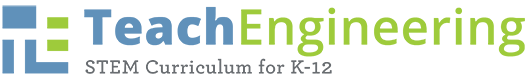 Summarize what your lesson is all about in one paragraph using the present tense. Describe how the scientific and mathematical concepts being studied in this lesson pertain to real-world engineering. (Do not recap the instructional summary.) Explain for the teacher how everyday engineering ties to what is being done in the lesson or activity. Select one of the categories below that demonstrates this lesson’s depth of engineering content.Briefly describe the K-12 classroom or informal learning center testing conducted with this curriculum. Please include the date, school, location, grade level, and number of students.In priority order, list up to four educational STEM standards that students would learn as a result of completing this lesson.  If students need a prerequisite skill to complete the lesson, then list what is required.For each standard, include the source, year, grade band, standard nomenclature (e.g., number(s)/letter(s)), and standard summary. Example: North Carolina, science, 2004, 1.01 (grades 8-8): Identify and create questions and hypotheses that can be answered through scientific investigations. ID# S1028531Provide at least ONE from each of the following:List Next Generation Science Standards (NGSS)List Common Core Math Standards (optional)List any skills or knowledge a student must already have in order to be successful in this lesson, such as knowledge of a certain concept or topic, specific math skills, etc. Example: “A familiarity with compass directions” or “A basic understanding of gravity and friction” or “The ability to calculate median, mean, and mode.”Using bullet points and statement form, identify up to four main goals or student outcomes of the lesson. Learning objectives often come from the educational standards you chose above. Use active verbs such as “explain”, “calculate” or “summarize” and avoid passive verbs such as “understand”, “know”, or “realize”.  For example: After this lesson, students should be able to:Describe the flow of electrical energy through a simple circuit.Discuss the effects of gravity and friction in the context of their roller coaster designs.Solve problems involving pressure, density and Pascal's law.Part 2: Lesson Instructional Plan Write a (minimum) half page introduction, as if you were speaking directly to the students, that helps grab the students’ attention and provides an engineering context. Address the learning objectives, include vocabulary, reference worksheets and attachments, presentations, and include teacher prompts and instructions. Provide an engineering context. This could be a demo, an example or real-world context. Ask questions to engage students. Summarize pertinent information a teacher would need to teach this lesson. Use the following format below.Lesson Background/Teacher Concepts - Summarize pertinent information a teacher would need to teach this lesson:Associated Activity (or Activities) - TeachEngineering requires an original activity with each lesson. Provide a description of your activity here:Lesson Conclusion - Write this section as if you’re speaking directly to students. Help bring it all together!(For images, see Part 5: Photos and Images below on how to properly reference and cite images in your submission.)Provide assessment tools/activities for teachers to assess the learning objectives. How do you know if the students “got it” during and after the lesson? Provide active and embedded ways (formative assessment) for the teacher to gauge what students are learning  about the topic/content throughout the lesson, and a performance-based way to assess student understanding  of the learning objectives at the end of the lesson (summative assessment).Browse the TE collection for example assessment tools. Pre-Lesson Assessment Lesson Embedded (Formative) AssessmentPost-Lesson (Summative) AssessmentPart 3: Supporting Activity Information See an example.List all references used to create the lesson, especially the background knowledge section.Use this modified MLA format (see below). Provide in A-to-Z order according to authors’ last names or websitebanner page name, whichever appears first in citation.]For books: Lastname, Firstname. Book Title. City, ST: Publisher Name, year.For websites: Author(s) [Lastname, Firstname]. BannerPageName. LastUpdated/Posted/RevisedDate. OwnerName,Organization. Accessed date. http://www.colorado.edu – examples below:Dictionary.com. Lexico Publishing Group, LLC. Accessed September 15, 2016. (Source of somevocabulary definitions, with some adaptation) http://www.dictionary.comNational Data Buoy Center. Last modified May 10, 2015. Center of Excellence in Marine Technology,NOAA. Accessed September 15, 2016. (Source of much teacher background information; also excellentinteractive map of buoy locations around the world) http://www.ndbc.noaa.gov/For magazine articles:Doe, Juanita Q. “Title of Article.” Magazine Name. July 2014, pp. 32-40. URL if available.For journal articles:Doe, Jon R. “Title of Article.” Scholarly Journal Name. (1999) Vol. 3, No. 6, pp. 112-28. URL or DOI number.Part 4: Contributor, Supporting Program, Acknowledgements, and Classroom TestingPart 5: Photos and ImagesTeachEngineering requires a minimum of two original photos per lesson. This helps teachers visualize the nature of the lesson. We don’t expect nor require expert photos—smartphone photos work fine! However, we would like to see how teachers and students engage in the lesson—and you may use photos from your associated activity. (There are five placeholders below for photos, but we encourage you to add as many as you like.) You may supplement your images with additional content sourced from the internet as long as they are licensed for public use (see Requirements and Tips for Using Images). Note: if authors plan on submitting photos that include their students, the author is responsible for securing the appropriate permissions from parents, guardians, or administrators. TeachEngineering classifies photos into two categories: Images are photos or illustrations that enhance the lesson’s visual appeal. Reference where you want the image to go in the lesson by simply saying (Insert Image 1) in the text above and attach the photo in a box below.Figures may be photos or illustrations as well as diagrams or drawings that specifically reference a topic within the text. For example, in explaining the parts of a cell or how a suspension bridge works, a figure may reference that explanation. Figures may also be used to help explain how to build a tool or a machine. Reference where you want the image to go in the lesson by saying (Insert Figure 1) in your text above and attach the photo in a box below.        How to format images and figures; see below for a finished example: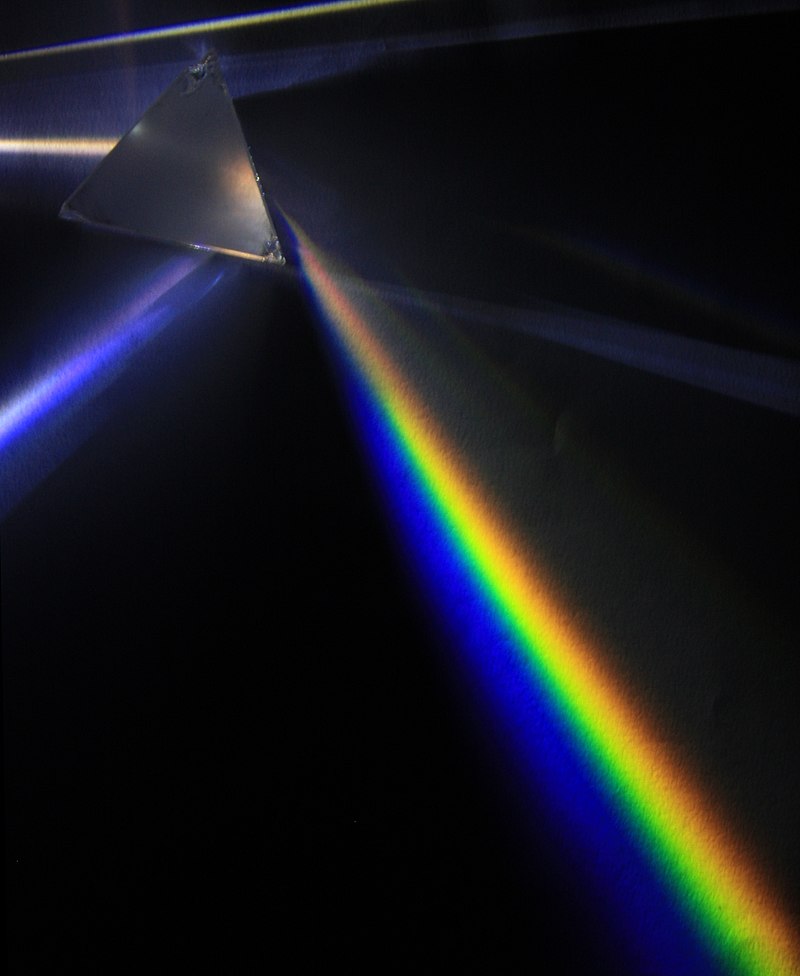 Click the center of the box below to upload an image.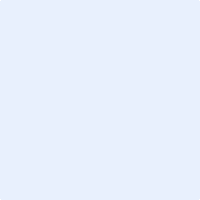 Lesson TemplateDear Author,Welcome to TeachEngineering! The purpose of this cover sheet is to provide important resources and a checklist that will help you craft an associated lesson that will be published on TeachEngineering.org. TeachEngineering lessons provide background knowledge that allow students and teachers to work through corresponding hands-on activity (or activities). No standalone lessons are permitted in the collection nor are standalone lessons accepted for publication. Each submitted lesson must be accompanied by at least one unique associated activity that gives students the opportunity to apply their knowledge from the lesson in a hands-on way and cement comprehension.  Note: you cannot submit a lesson for an activity that is already published on TeachEngineering. Remember, we strive to provide teachers with activities that can be done “on a shoestring budget” so please keep in mind the nature of the materials you are using, and ask yourself if they are readily available within a classroom or are reasonably affordable for a teacher who would like to perform your lessons and its associated hands-on activity!Does your lesson provide a tangible learning experience as in the description above?   (check here)Each lesson (and associated activity) must be classroom tested before it can be published on TeachEngineering. Has your curriculum been classroom tested?  (check here)Highlighted components below are required. Have you fully filled out those components?  (check here)Have you included at least two original images or figures at the bottom of this template, including at least one image of this activity being performed in the classroom? If you included figures, have you cited where they should be placed within your curriculum?  (check here)To assist you with planning your lesson, explanations and example text, which you can replace with your text, are presented for each section. After you fill in each section, use the  prompt to submit updated information.If you have any questions, please feel free to contact us.  Warm regards, 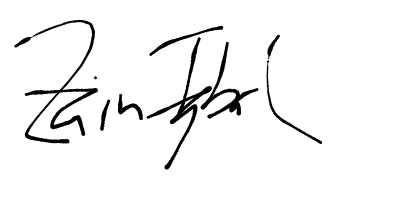 Zain Alexander IqbalDigital Media and Technical Editor | TeachEngineeringUniversity of Colorado Boulderzain.iqbal@colorado.eduPart 1: Lesson Overview Lesson TemplateDear Author,Welcome to TeachEngineering! The purpose of this cover sheet is to provide important resources and a checklist that will help you craft an associated lesson that will be published on TeachEngineering.org. TeachEngineering lessons provide background knowledge that allow students and teachers to work through corresponding hands-on activity (or activities). No standalone lessons are permitted in the collection nor are standalone lessons accepted for publication. Each submitted lesson must be accompanied by at least one unique associated activity that gives students the opportunity to apply their knowledge from the lesson in a hands-on way and cement comprehension.  Note: you cannot submit a lesson for an activity that is already published on TeachEngineering. Remember, we strive to provide teachers with activities that can be done “on a shoestring budget” so please keep in mind the nature of the materials you are using, and ask yourself if they are readily available within a classroom or are reasonably affordable for a teacher who would like to perform your lessons and its associated hands-on activity!Does your lesson provide a tangible learning experience as in the description above?   (check here)Each lesson (and associated activity) must be classroom tested before it can be published on TeachEngineering. Has your curriculum been classroom tested?  (check here)Highlighted components below are required. Have you fully filled out those components?  (check here)Have you included at least two original images or figures at the bottom of this template, including at least one image of this activity being performed in the classroom? If you included figures, have you cited where they should be placed within your curriculum?  (check here)To assist you with planning your lesson, explanations and example text, which you can replace with your text, are presented for each section. After you fill in each section, use the  prompt to submit updated information.If you have any questions, please feel free to contact us.  Warm regards, Zain Alexander IqbalDigital Media and Technical Editor | TeachEngineeringUniversity of Colorado Boulderzain.iqbal@colorado.eduPart 1: Lesson Overview Lesson TemplateDear Author,Welcome to TeachEngineering! The purpose of this cover sheet is to provide important resources and a checklist that will help you craft an associated lesson that will be published on TeachEngineering.org. TeachEngineering lessons provide background knowledge that allow students and teachers to work through corresponding hands-on activity (or activities). No standalone lessons are permitted in the collection nor are standalone lessons accepted for publication. Each submitted lesson must be accompanied by at least one unique associated activity that gives students the opportunity to apply their knowledge from the lesson in a hands-on way and cement comprehension.  Note: you cannot submit a lesson for an activity that is already published on TeachEngineering. Remember, we strive to provide teachers with activities that can be done “on a shoestring budget” so please keep in mind the nature of the materials you are using, and ask yourself if they are readily available within a classroom or are reasonably affordable for a teacher who would like to perform your lessons and its associated hands-on activity!Does your lesson provide a tangible learning experience as in the description above?   (check here)Each lesson (and associated activity) must be classroom tested before it can be published on TeachEngineering. Has your curriculum been classroom tested?  (check here)Highlighted components below are required. Have you fully filled out those components?  (check here)Have you included at least two original images or figures at the bottom of this template, including at least one image of this activity being performed in the classroom? If you included figures, have you cited where they should be placed within your curriculum?  (check here)To assist you with planning your lesson, explanations and example text, which you can replace with your text, are presented for each section. After you fill in each section, use the  prompt to submit updated information.If you have any questions, please feel free to contact us.  Warm regards, Zain Alexander IqbalDigital Media and Technical Editor | TeachEngineeringUniversity of Colorado Boulderzain.iqbal@colorado.eduPart 1: Lesson Overview Lesson TemplateDear Author,Welcome to TeachEngineering! The purpose of this cover sheet is to provide important resources and a checklist that will help you craft an associated lesson that will be published on TeachEngineering.org. TeachEngineering lessons provide background knowledge that allow students and teachers to work through corresponding hands-on activity (or activities). No standalone lessons are permitted in the collection nor are standalone lessons accepted for publication. Each submitted lesson must be accompanied by at least one unique associated activity that gives students the opportunity to apply their knowledge from the lesson in a hands-on way and cement comprehension.  Note: you cannot submit a lesson for an activity that is already published on TeachEngineering. Remember, we strive to provide teachers with activities that can be done “on a shoestring budget” so please keep in mind the nature of the materials you are using, and ask yourself if they are readily available within a classroom or are reasonably affordable for a teacher who would like to perform your lessons and its associated hands-on activity!Does your lesson provide a tangible learning experience as in the description above?   (check here)Each lesson (and associated activity) must be classroom tested before it can be published on TeachEngineering. Has your curriculum been classroom tested?  (check here)Highlighted components below are required. Have you fully filled out those components?  (check here)Have you included at least two original images or figures at the bottom of this template, including at least one image of this activity being performed in the classroom? If you included figures, have you cited where they should be placed within your curriculum?  (check here)To assist you with planning your lesson, explanations and example text, which you can replace with your text, are presented for each section. After you fill in each section, use the  prompt to submit updated information.If you have any questions, please feel free to contact us.  Warm regards, Zain Alexander IqbalDigital Media and Technical Editor | TeachEngineeringUniversity of Colorado Boulderzain.iqbal@colorado.eduPart 1: Lesson Overview Lesson TitleFocus Grade TargetGrade Level Range: to   If this lesson works for a range of grades, provide them here. Example: 8th grade is the “target” but it can work for 7th and 9th graders. Limit to no more than 3 grade levels.Subject Area(s)Check all subject areas that apply to this lesson.Subject area definitions	Algebra	 Biology	 Chemistry	 Computer Science	 Data Analysis and Probability	Earth/Space	 Geometry	 Life Science	 Measurement	 Numbers and Operations	Physical Science	 Physics	 Problem Solving	 Reasoning and Proof	 Science & Technology	Algebra	 Biology	 Chemistry	 Computer Science	 Data Analysis and Probability	Earth/Space	 Geometry	 Life Science	 Measurement	 Numbers and Operations	Physical Science	 Physics	 Problem Solving	 Reasoning and Proof	 Science & Technology	Algebra	 Biology	 Chemistry	 Computer Science	 Data Analysis and Probability	Earth/Space	 Geometry	 Life Science	 Measurement	 Numbers and Operations	Physical Science	 Physics	 Problem Solving	 Reasoning and Proof	 Science & TechnologyTime Required: KeywordsInstructional Summary – 200 wordsEngineering Connection – 60 to 100 wordsEngineering CategoryClassroom Testing InformationEducational StandardsPrerequisite Student KnowledgeLearning ObjectivesAcademic VocabularyDefinitions (you may source definitions from Wikipedia or Wiktionary)orbitThe gravitationally curved trajectory of an object.particleA small localized object to which can be ascribed several physical or chemical properties such as volume, density, or mass. Introduction and Motivation – at least 250 words (or 1/2/ page)Lesson OutlineWorksheets and AttachmentsAssessment (Pre-Activity, Formative, and Summative)Lesson ExtensionsMultimedia Support or Technology IntegrationRequired Internet Materials (Redirect URL)ReferencesContributorsSupporting ProgramAcknowledgementsLesson PhotosSubmission Checklist   	This material has been tested in a K-12 classroom or out-of-school setting.  (check here)The submitted curriculum is my own original work. (Note: Submissions will be checked for originality via TurnItIn.)  (check here)All activity and lesson template files as well as their associated handouts, images, presentations or other files are ready to upload as a single ZIP file, organized into folders within the ZIP file to clarify which handouts go with which lessons and activities.  (check here)Image files and attachments (such as student handouts) are included as separate files in the ZIP file. (Note: Make sure images are inserted both in the template to show where they belong as well as submitted as separate image files, as described in the Requirements & Tips for Using Images on the Submit Curriculum page.)  (check here)Curricula meets all of the requirements of the K-12 Content Review Rubric on the Submit Curriculum page.  (check here)Submitted curricula fits into one of the TE engineering categories as described in the TE Engineering Categories Description on the Submit Curriculum page.  (check here)